АДМИНИСТРАЦИЯ БЕЛЯЕВСКОГО РАЙОНА ОРЕНБУРГСКОЙ ОБЛАСТИП О С Т А Н О В Л Е Н И Ес.Беляевка26.01.2017                                                                                                 № 51-пОб утверждении состава административных комиссий на территории муниципального образования Беляевский район	В соответствии с Законом Оренбургской области от 16 марта 2009 года  №2818/606-IV-03 «О наделении органов местного самоуправления Оренбургской области государственными полномочиями по созданию административных комиссий», в целях усиления борьбы с правонарушениями на территории муниципального образования Беляевский район:1. Создать административные комиссии на территории муниципального образования Беляевский район в составе согласно приложению.2. Рекомендовать главам муниципальных образований сельских поселений оказывать содействие административным комиссиям в их размещении и деятельности.3. Признать утратившим силу постановление администрации     Беляевского   района №286-п от 17.03.2016 «Об утверждении состава административных комиссий на территории муниципального образования Беляевский район».	4. Контроль за исполнением настоящего постановления возложить на заместителя главы администрации - руководителя аппарата Федотова А.А.5. Постановление вступает в силу после официального опубликования на сайте администрации района.Исполняющий обязанностиглавы администрации                                                                    А.А.ФедотовРазослано: Федотову А.А.,  главам муниципальных образований, прокурору, в дело. Состав административных комиссий муниципального образования Беляевский районАдминистративная комиссиямуниципального образования Беляевский районБелогорский сельсоветБеляевский сельсоветБурлыкский сельсоветБуртинский сельсоветДнепровский сельсоветДонской сельсоветДубенский поссоветКарагачский сельсоветКлючевский сельсоветКрючковский сельсоветРаздольный сельсовет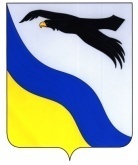                                                                     Приложение                                                                                 к постановлению администрации районаот  26.01.2017 № 51-пФедотов Александр Анатольевич- председатель комиссии ЕрмоленкоАлексей ВладимировичЛиттОльга Александровна- заместитель председателя комиссии - ответственный секретарь (по согласованию)БусыгинаИрина Викторовна-(по согласованию)МакаровАлександр ГеннадьевичПарфенов Александр Семенович-(по согласованию)ЗайцевАлександр Петрович-(по согласованию)КравченкоСветлана НиколаевнаПотаповаТатьяна Семеновна - председатель комиссии (по согласованию)КузнецоваЕлена Григорьевна- заместитель председателя комиссии (по согласованию)Шестерина Наталья Анатольевна- ответственный секретарь (по согласованию)ПыльновДмитрий Викторович СироткинНиколай ДмитриевичТургумбаевАмангельдэ  Сарсынбаевич-(по согласованию)-(по согласованию)-(по согласованию)ХайбулинГатаулла Хабибуллович-(по согласованию)ЕрмоловПетр Георгиевич- председатель комиссии  (по согласованию)ВеличкоДмитрий Викторович- заместитель председателя комиссии (по согласованию)Мукашева Диана СансызбаевнаАкопянГалина ВикторовнаБреус Надежда Викторовна - ответственный секретарь (по согласованию)-(по согласованию)-(по согласованию)Березняк Сергей Сергеевич -(по согласованию)Антошко Дмитрий Анатольевич -(по согласованию)Ковальский Виталий Борисович-(по согласованию)Вингерт Владимир Карлович- председатель комиссии (по согласованию)Елецкая Антонина Васильевна- заместитель председателя комиссии (по согласованию)НуритдиноваКарлыгаш Урумбаевна- ответственный секретарь (по согласованию)АймукановКуаныш Шикенович-(по согласованию)БескоровайныйСергей Александрович-(по согласованию)ЕлешевГалимжан Хайрулович-(по согласованию)МосиенкоВиктор Александрович-(по согласованию)СарбасовРуслан Хайруллович- председатель комиссии (по согласованию)ИлигеновРуслан Алимович- заместитель председателя комиссии (по согласованию)ЧугуноваТатьяна Андреевна- ответственный секретарь (по согласованию)АксаринАзамат Избарсарович-(по согласованию)ДорофеевИван Борисович-(по согласованию)ЖакиеваКляш Амангельдиевна-(по согласованию)ТлеумбаевИскак КувандыковичШиллерНадежда Степановна-(по согласованию)-(по согласованию)Федотов Сергей Анатольевич- председатель комиссии (по согласованию) Тюрин Федор Петрович- заместитель председателя комиссии (по согласованию) Мишукова Людмила Ильинична- ответственный секретарь (по согласованию)Ажгулов Нажметдин АбдрахмановичБерезнякСергей Сергеевич-(по согласованию)-(по согласованию)ЕфремкинаВалентина Игнатьевна-(по согласованию)Захарин Геннадий Юрьевич -(по согласованию)ВасильеваИрина Александровна- председатель комиссии(по согласованию) БекешевТютюгалей Абдуллинович- заместитель председателя комиссии (по согласованию)СамсоноваОльга ВладимировнаЕршов Николай АлександровичГулиевАнвар Новрузалиевич- ответственный секретарь (по согласованию)- (по согласованию)- (по согласованию)КамаевАлександр Николаевич- (по согласованию)ПарфеновАлександр Семёнович- (по согласованию)СидоровВладимир Ильич- председатель комиссии (по согласованию)Глухова Вера Николаевна- заместитель председателя комиссии (по согласованию)КаленоваОльга Ивановна- ответственный секретарь (по согласованию)АндроноваТатьяна Григорьевна-(по согласованию)ЗаполинаТатьяна Георгиевна-(по согласованию)ГулиевАнвар Новрузалиевич-(по согласованию)ТеретиеваВалентина Сергеевна-(по согласованию)Клетушкин Алексей Сергеевич - председатель комиссии (по согласованию) Алиев Муродбек Зейналиевич  - заместитель председателя комиссии (по согласованию)МергалиеваТатьяна АнатольевнаАнтошкоДмитрий АнатольевичАмриев Сабиржон Демиралиевич- ответственный секретарь (по согласованию)- (по согласованию)- (по согласованию)Ергалиев Серик Амангельдыевич- (по согласованию)Сагинбаева Жумахиз Вахитчановна- (по согласованию)Мартыненко Сергей Александрович - председатель комиссии (по согласованию)Карпенко Анатолий Николаевич- заместитель председателя комиссии (по согласованию) Орлянская Татьяна Владимировна - ответственный секретарь (по согласованию)Балаев Борис АмантуровичБажан Алексей ИвановичДорофеев Иван Борисович -(по согласованию)-(по согласованию)-(по согласованию)Мартыненко Галина Вениаминовна -(по согласованию)ЛамановаНаталья Владимировна- председатель комиссии (по согласованию)ЧеркашинНиколай Николаевич- заместитель председателя комиссии (по согласованию)КурниковаТатьяна Григорьевна- ответственный секретарь (по согласованию)БабинЕвгений Юрьевич-(по согласованию)ГальчанскийСергей Петрович-(по согласованию)ГриценкоЛюдмила Васильевна-(по согласованию)Иващенко Виктор Владимирович-(по согласованию)Сурдина Виктория Петровна- председатель комиссии (по согласованию)ИщановБулат Жанабергенович          - заместитель председателя комиссии (по согласованию)АбдуловаСара Мусергалиевна        - ответственный секретарь (по согласованию)Антошко Дмитрий Анатольевич    ГалееваМадина Акимгереевна       МухамбетоваАлтынзяр Бурумбаевна-(по согласованию)-(по согласованию)-(по согласованию)УкубаеваРауза Ахметжановна    -(по согласованию)